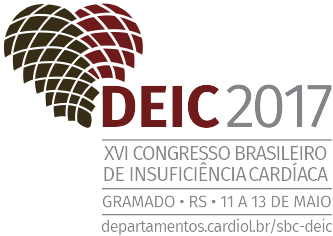 SOLICITAÇÃO DE CANCELAMENTO  DE INSCRIÇÃONOME: ___________________________________________________________CPF: ______________________________________________________________Solicito o cancelamento da minha inscrição efetivada no DEIC 2017 – Congresso Brasileiro de insuficiência cardíaca , declaro que as regras de cancelamento (reembolso de 50% do valor pago) são do meu conhecimento. ___________________________________________AssinaturaDados Bancários de Conta TitularBanco:  ______________________________Agência: _____________________________Conta: [  ] Corrente  [   ]Poupança N° Conta: _____________________________